                                                                                                         …………………….,  …./…../20…. 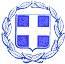                                                                                                                       Αριθ. Πρωτ:…………………                                ΕΛΛΗΝΙΚΗ     ΔΗΜΟΚΡΑΤΙΑYΠΟΥΡΓΕΙΟ ΠΑΙΔΕΙΑΣ, ΘΡΗΣΚΕΥΜΑΤΩΝΚΑΙ ΑΘΛΗΤΙΣΜΟΥΠΕΡΙΦΕΡΕΙΑΚΗ Δ/ΝΣΗ Π/ΘΜΙΑΣ                                           ΠΡΟΣ: Δ/νση Π/θμιας Εκπ/σης                 & Δ/ΘΜΙΑΣ ΕΚΠ/ΣΗΣ  ΔΥΤ. ΕΛΛΑΔΑΣ                                               Αιτωλ/νίαςΔ/ΝΣΗ Π.Ε  ΑΙΤΩΛ/ΝΙΑΣ                                                            Υπεύθυνη αδειών αναπληρωτώνΔΗΜΟΤΙΚΟ ΣΧΟΛΕΙΟ:……………………..                              (μέσω Τμήματος Γ’ Προσωπικού)       ή ΝΗΠΙΑΓΩΓΕΙΟ:…………………………….                                tm.espa@dipe.ait.sch.gr                                       Ταχ. Δ/νση:……………………………………..                             Τραυλαντώνη 2, 30200 ΜΕΣΟΛΟΓΓΙΠληροφορίες:………………………………….Τηλέφωνο:…………………………………… Emai:…………………………………………….ΘΕΜΑ: ‘’Χορήγηση ειδικής άδειας εξετάσεων σε εκπαιδευτικό λειτουργό‘’Έχοντας υπόψη:Τις διατάξεις του άρθρου 81 του ν. 4589/2019 (Φεκ 13 τ.Α’/29-01-2019)Την αριθμ. Φ.351.5/43/67822/Δ1/05-05-2014 εγκύκλιο του Υπουργείου Παιδείας, Έρευνας και Θρησκευμάτων που αφορά τις άδειες εκπαιδευτικών Πρωτοβάθμιας και Δευτεροβάθμιας εκπαίδευσης.Το αριθμ. Φ.351.5/85/162843/Δ1/09-10-2014 έγγραφο του Υπουργείου Παιδείας και Θρησκευμάτων που αφορά τη μεταβίβαση αρμοδιοτήτων στους Διευθυντές/Προϊσταμένους των σχολικών μονάδων σχετικά με τη χορήγηση αδειών.Το άρθρο 28 της αριθμ.Φ.353.1/324/105657/Δ1 υπουργικής απόφασης ‘’Καθορισμός των ειδικότερων καθηκόντων και αρμοδιοτήτων των Προϊσταμένων  των Περιφερειακών υπηρεσιών ΠΕ & ΔΕ των Δ/ντών και Υποδ/ντών των σχολικών μονάδων και ΣΕΚ και των συλλόγων διδασκόντων‘’.Την από ……………..αίτηση του/της ………………………του Δημοτικού Σχολείου/Νηπιαγωγείου………….α π ο φ α σ ί ζ ο υ μ εΧ ο ρ η γ ο ύ μ ε   στο …………………..Εκπ/κό Λειτουργό  Π.Ε.  ………… (0) ημέρες άδεια στις  ……………………………..για τους  λόγους που αναφέρονται στην αίτησή του.                                                                                 ….. Διευθυντ…./Προϊσταμεν…. του σχολείου                                                                             ΚΟΙΝΟΠΟΙΗΣΗ:1.Διευθυντή Σχολείου2.Ενδιαφερόμενο εκπαιδευτικό3.Π.Μ. Υπαλλήλου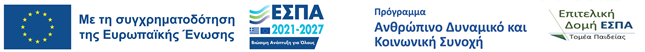 